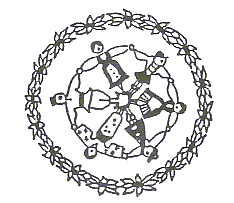 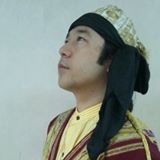 Saskatoon International Folkdance Club is proud tointroduce Yoshinari Murakamifrom Setagaya, Tokyo, Japanin his first seminar in North AmericaMarch 29-31, 2019 in Saskatoon SaskatchewanAlbert Community Centre Auditorium, 2nd Floor , 610 Clarence Avenue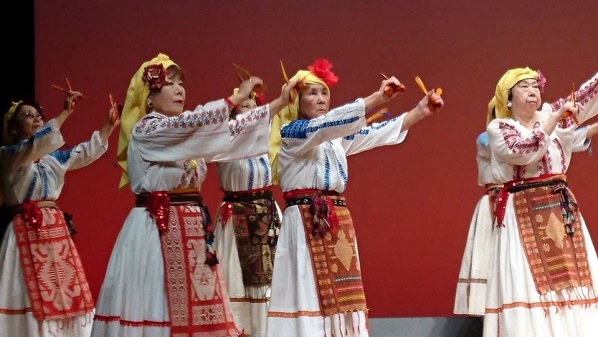 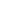 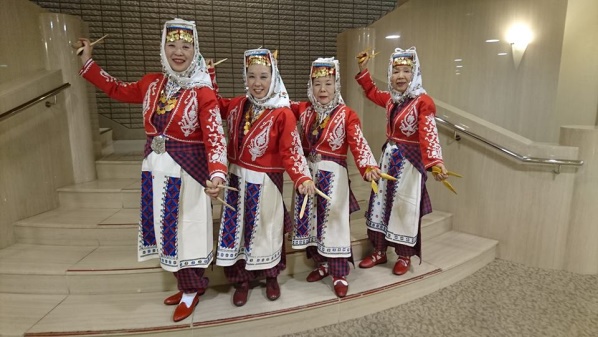 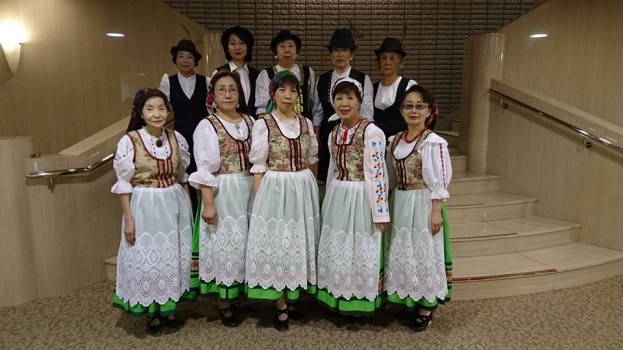 As well as leading and playing music for a recreation folkdance group in Japan, he has lead seminars in Turkey and Japan. He has expertise in dances fromTurkey, Armenia, Bulgaria, Japan and many more. Yossie is the director of a well respected performing group, Nihon Folk Dance Federation	For more information damcqueen@shaw.ca Mail registrations to Saskatoon International Folkdance Clubc/o Dorothy McQueen, 331 Costigan Cres.  Saskatoon Saskatchewan  S7J 3P2Registration Form: Please return as soon as possibleName:__________________________________________Address:______________________________P.C-__________Phone:__________________________________________E-Mail:__________________________________________I will attend the whole workshop  $125.________      orI will attend session(s)$45/session-  Session 1(Friday evening)___________					       Session 2(Saturday morning)_________					       Session 3 (Saturday afternoon)________Saturday evening meal? (price not include)  yes_______no__________(Let us know if you have any food allergies)Are you interested in a CD of the music     yes_______  no __________Would you be interested in a DVD             yes________ no __________We have limited billets available, are you interested   yes________Mail completed registration form and/or payment to:SIFCc/o Dorothy McQueen331 Costigan CresSaskatoon, Sask		S7J 3P2ORComplete registration form on line at sifc.awardspace.com Local hotels:Best Western East Side: Address: 3331 8 St E, Saskatoon, SK S7H 4K1     Phone:(306) 986-2400(short drive down 8th to Clarence for 4 blocks  $139/night, breakfast bar included)Park Town Hotel: Address: 924 Spadina Crescent E, Saskatoon, SK S7K 3H5  Phone:(306) 244-5564(over University Bridge and a short drive up Clarence $139/night)   http://www.parktownhotel.com/